COMITÉ UNIVERSIDAD EMPRESA ESTADO CUEE – PCJICFACULTAD …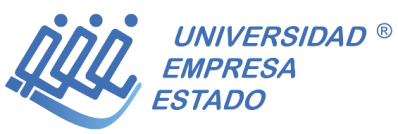 SEMESTRE:	I/2021		FECHA:   Mayo de 2021Atentamente,NOMBRE COMPLETOProfesor (a) LíderFacultadNOMBRE:	 ACTIVIDADPRODUCTOFECHA DE ENTREGAPresentación CUEE Anexo X.Empresas Participantes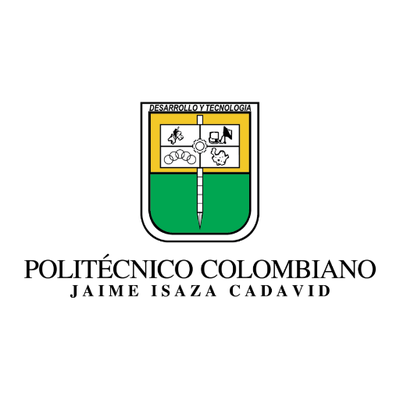 Anexo X.Comité Universidad Empresa Estado (CUEE) – Politécnico Colombiano Jaime Isaza Cadavid (PCJIC).Miembros del Comité CUEE – PCJIC, Anexo X..Profesores Lideres CUEE – PCJICGrupo de Profesores Líderes por Facultad / Dependencia / Sede, Anexo X.Sesiones del ComitéAsistencia a las Sesiones del CUEE, Anexo X.Presentación e Invitación al CUEE – Reunión General de Docentes por FacultadAnexo X.Base de Datos Profesores Asignaturas Asociadas al CUEEAnexo X.Inscripción de TutoresAnexo X.Pasantías Estudiantes,  (CUEE).Pasantías Estudiantes, Comité Universidad Empresa Estado (CUEE), Anexo X.Pasantía Profesora,  (CUEE).Anexo X.Programa de la U a la EAnexo X.Estrategia de Inserción LaboralAnexo X.FormaciónPropuesta de Formación: Habilidades Blandas, Competencias de Inserción Laboral y Dinamización de Retos Bajo la Metodología Workshops, Anexo X.WorkshopWorkshops de la Fase de Innovación Abierta, Anexo X.Retos Estudiantes,  (CUEE).Reto Estudiantes, Comité Universidad Empresa Estado (CUEE), Anexo X.Productos: